HOME BASED PRIMARY CARE PACKAGE SECURITY GUIDE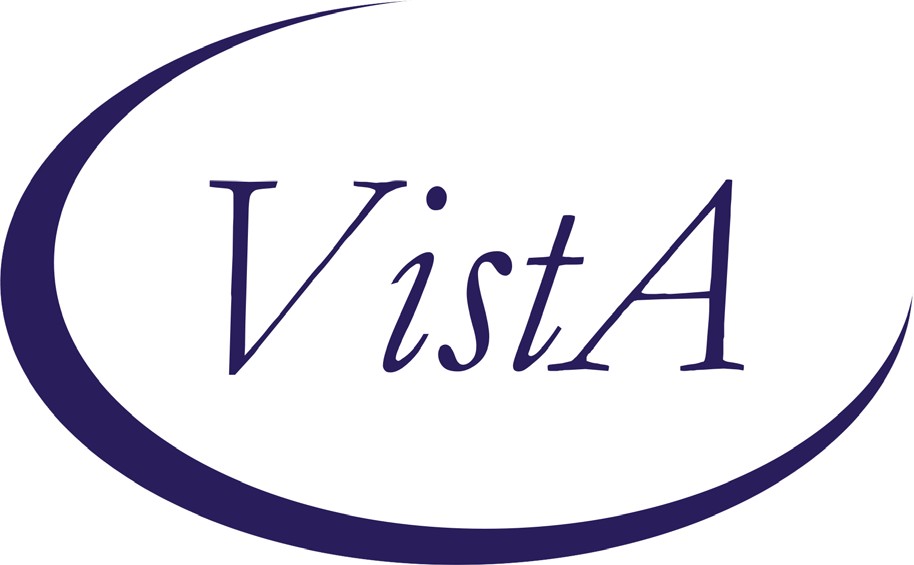 SENSITIVE INFORMATIONVersion 1.0November 1993 Latest Revision August 2009Department of Veterans Affairs Office of Enterprise DevelopmentRevision HistoryFile SecurityAll HBHC files are exported with FileMan security codes set to "@" for Data Dictionary, Read, Write, Delete, LAYGO, & Audit file access. Each of the files listed below will need the FileMan security code changed from "@" to an appropriate code for the HBHC service. Each service will need to determine the proper access level for their users.Data Dictionary and Audit access are reserved for the IRMS staff. Delete access should NOT be allowed on any HBHC files since these files point to or are referenced by other files. Read and/or Write Access is granted by virtue of the menu options that reference each file.NUMBER NAME	DD	RD	WR	DEL	LAYGO	AUDITERROR(S)Security KeysHBHC TRANSMITThis key locks the HBHC Transmission Menu option and should be assigned to users responsible for data transmission to Austin.HBHC MANAGERThis key locks the HBHC Manager Menu option and should be assigned to the Application Coordinator.Note: ONLY sites that have received Medical Foster Home (MFH) sanction status approval from the Director of Home & Community-Based Care in the Office of Geriatrics and Extended Care, VA Central Office (VACO), should be utilizing the MFH portion of the Home Based Primary Care (HBHC) Information System software. The MFH functionality is dormant for sites without an approved MFH sanction status.HBHC MEDICAL FOSTER HOMEThis security key locks the Medical Foster Home (MFH) Menu [HBHC MFH MENU] option.Legal RequirementsThere are no known legal requirements associated with the HBHC package.Mail GroupsHBH Mail GroupMembers of the HBH mail group receive data error messages after visit data is scanned. This group also receives any messages pertaining to the transmission of the data to Austin. Assign users to this mail group that will be responsible for correcting data errors or receiving transmission/confirmation messages.HBHC MEDICAL FOSTER HOME Mail GroupNote: ONLY sites who have received MFH sanction status approval from VACO should assign anyone to the HBHC MEDICAL FOSTER HOME.Members of the HBHC MEDICAL FOSTER HOME mail group receive mail messages on the 1st of each month for inspections, training sessions, or licenses due for the MFH.DatePatch #PageDescriptionProject ManagerTechnicalWriterAugust 2009244Patch HBH*1*24 August 2009 – Bookmark addedand bookmarks described.REDACTEDREDACTED631HBHCPATIENT@@@@@@631.1HBHCREJECT/WITHDRAWEL REASON@@@@@@631.2HBHCEXPRESSIVE COMMUNICATION@@@@@@631.3HBHCRECEPTIVE COMMUNICATION@@@@@@631.4HBHCPROVIDER@@@@@@631.5HBHCTYPE OF VISIT@@@@@@631.6HBHCCLINIC@@@@@@631.7HBHCPERIOD OF SERVICE@@@@@@631.8HBHCVALID STATE CODE@@@@@@631.9HBHCSYSTEM PARAMETER@@@@@@632HBHCVISIT@@@@@@633HBHCTEAM@@@@@@633.2HBHCMEDICAL FOSTER HOME@@@@@@634HBHCTRANSMIT@@@@@@634.1HBHCEVALUATION/ADMISSION ERRORS@@@@@@634.2HBHCVISIT ERRORS@@@@@@634.3HBHCDISCHARGE ERROR(S)@@@@@@634.4HBHCFORM 6 CORRECTIONS@@@@@@634.7HBHCMEDICAL FOSTER HOME@@@@@@